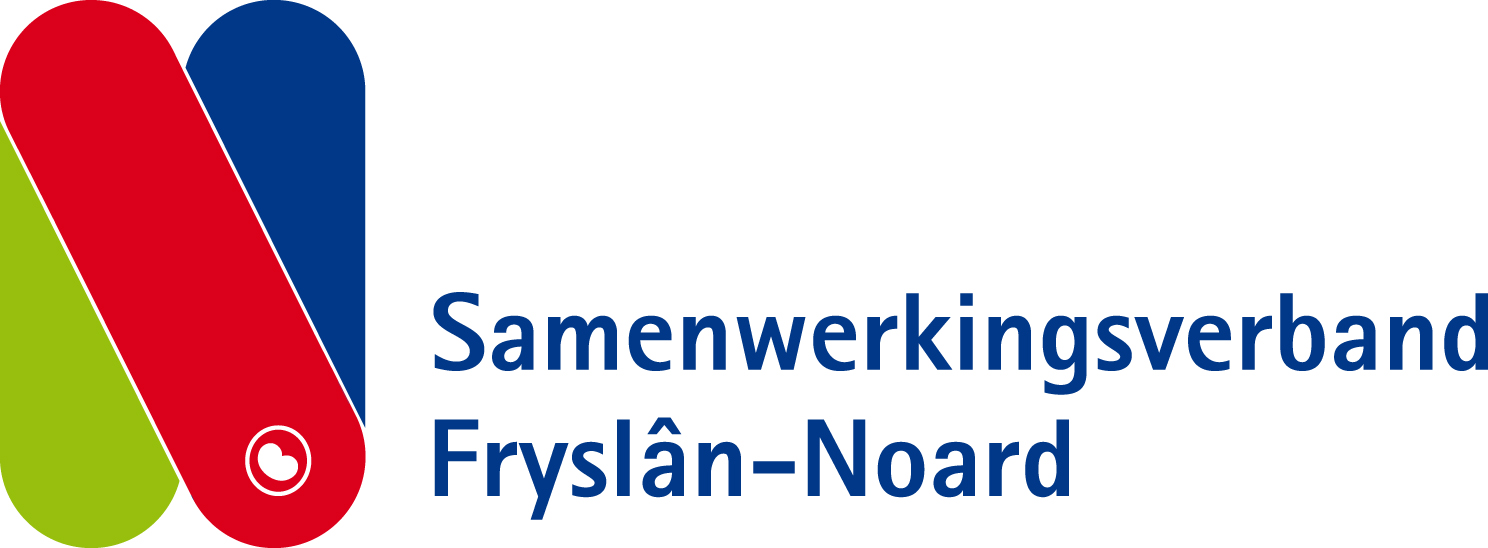 FORMULIER A		AANVRAAG TOELAATBAARHEIDSVERKLARING - door VO-school.* = aangeven wat van toepassing is.Leerling Leerling Naam leerlingGeboortedatumAanvraag TLV – MotiveringReden van aanmelding : waarom meldt u deze leerling nú aan. Waarom kan binnen uw school niet worden voldaan aan de extra ondersteuningsbehoefte van deze leerling? Welke maatregelen zijn genomen en wat waren de effecten?(Maak hiervoor gebruik van het OPP, rapportages e.d.)Verklaring leerling en ouders/verzorgers (wettelijke vertegenwoordigers)  Ouders en leerling stemmen wel/niet * in met de aanvraag voor een TLV.  Ouders en leerling zijn op de hoogte dat dit formulier samen met het OPP en Verklaring Gedragsdeskundige SWVFN wordt ingediend.Datum:       Naam leerling:                                                                  Handtekening leerling: Naam ouder(s)/verzorger(s):       Handtekening ouder(s)/verzorger(s): Akkoordverklaring directie aanvragende VO-school met deze aanvraag TLVDatum:       Naam:                                                                   Handtekening: 